OPEN MINIMES BESANCON 15/04/2018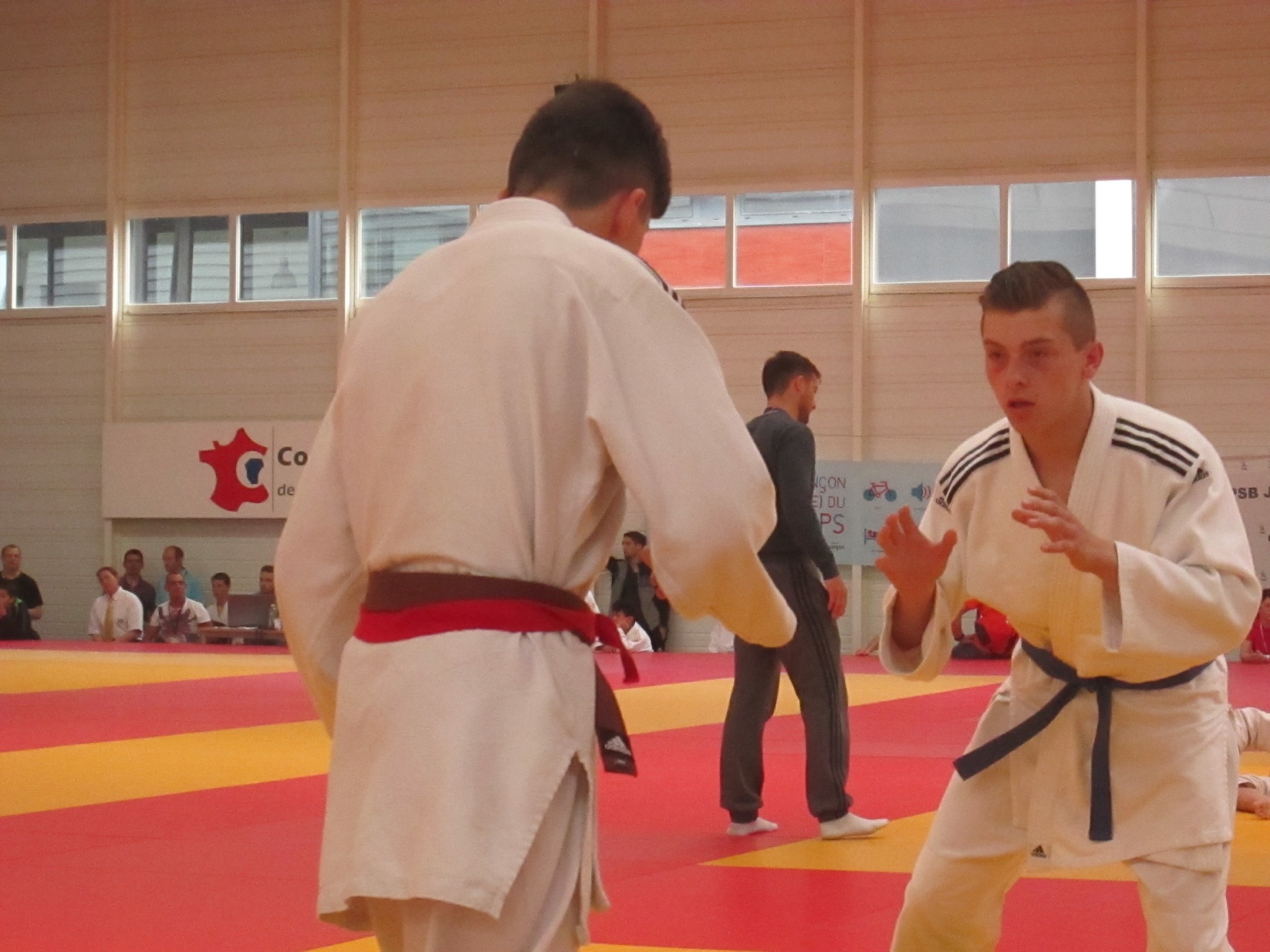 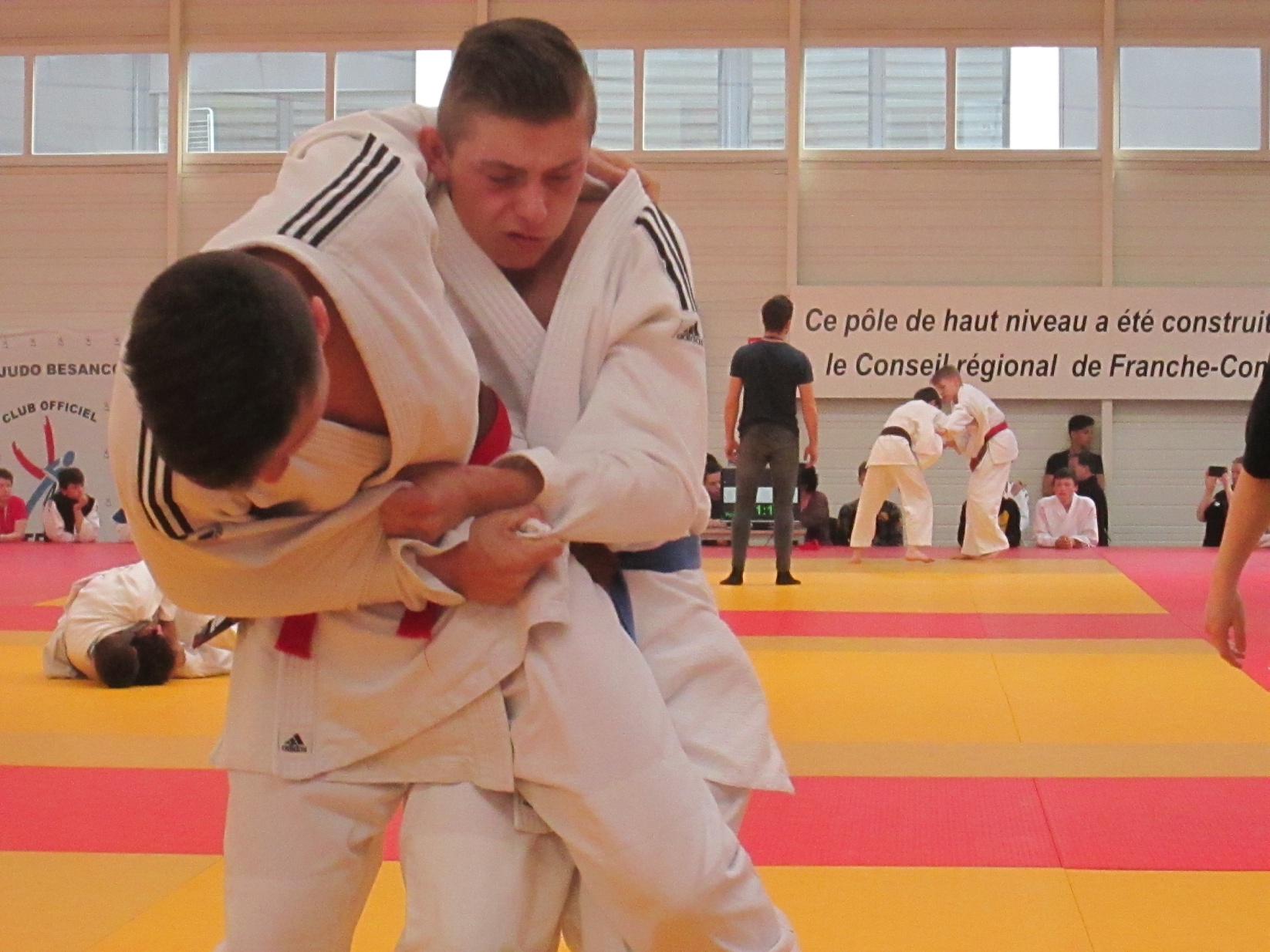 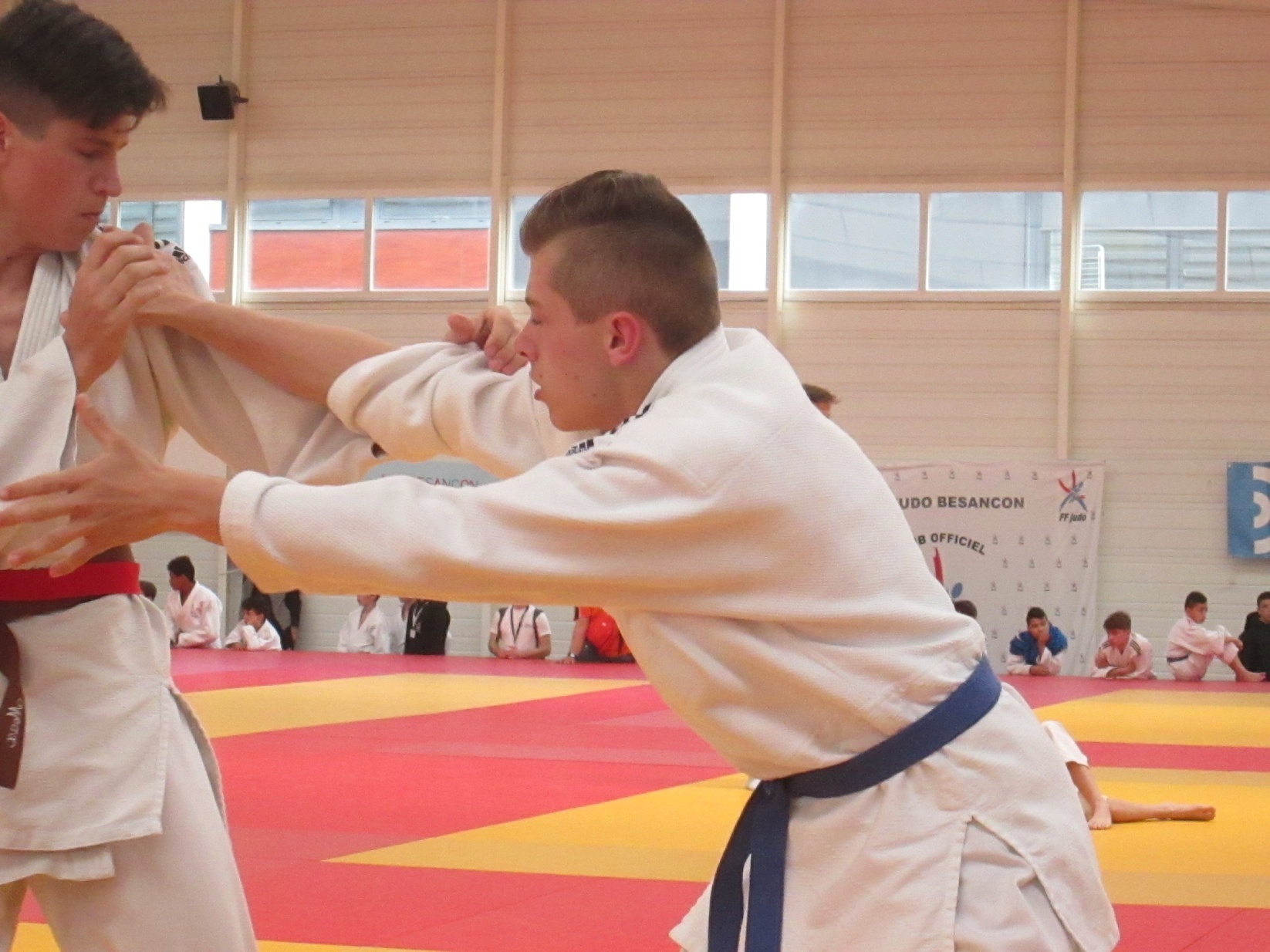 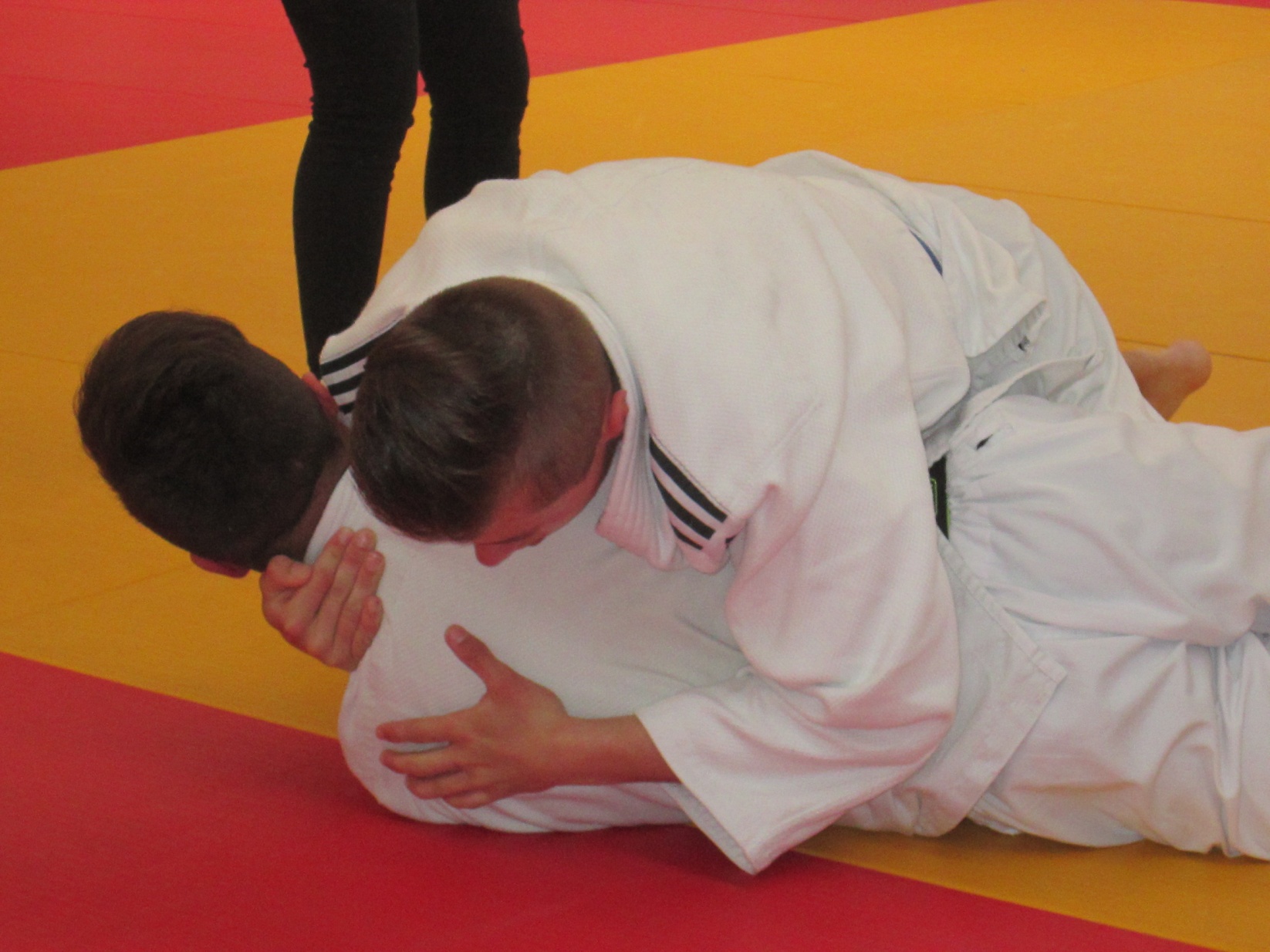 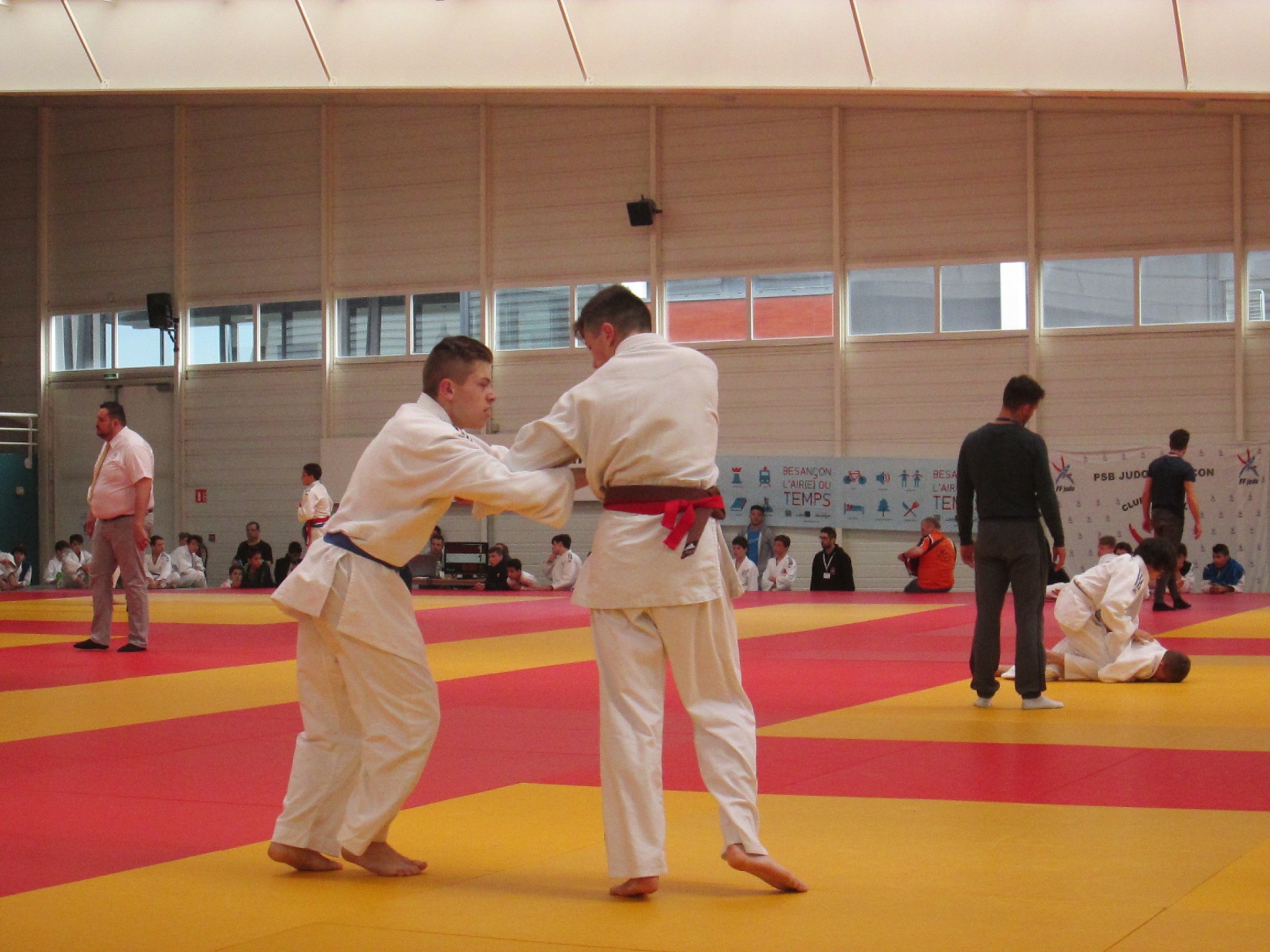 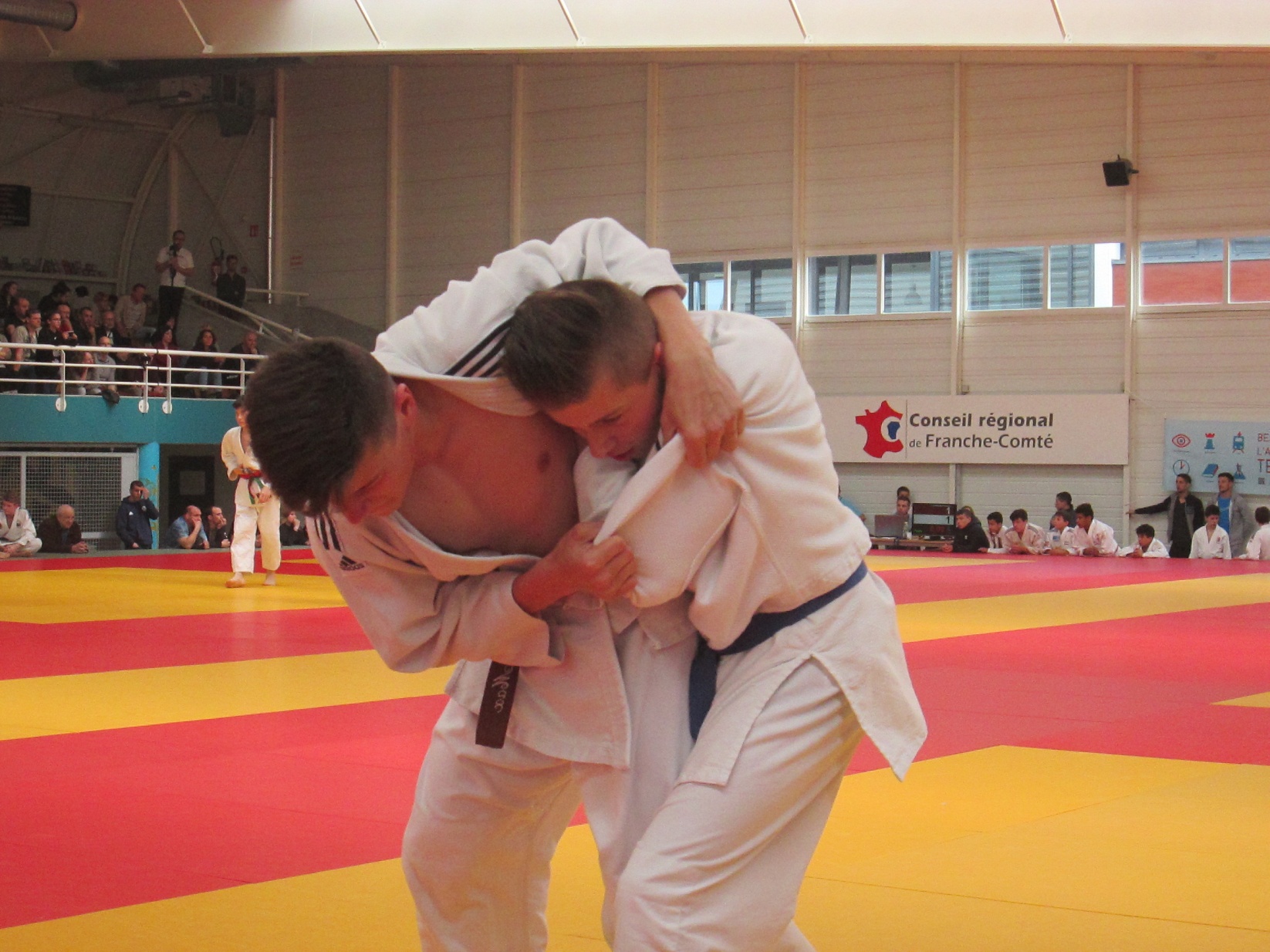 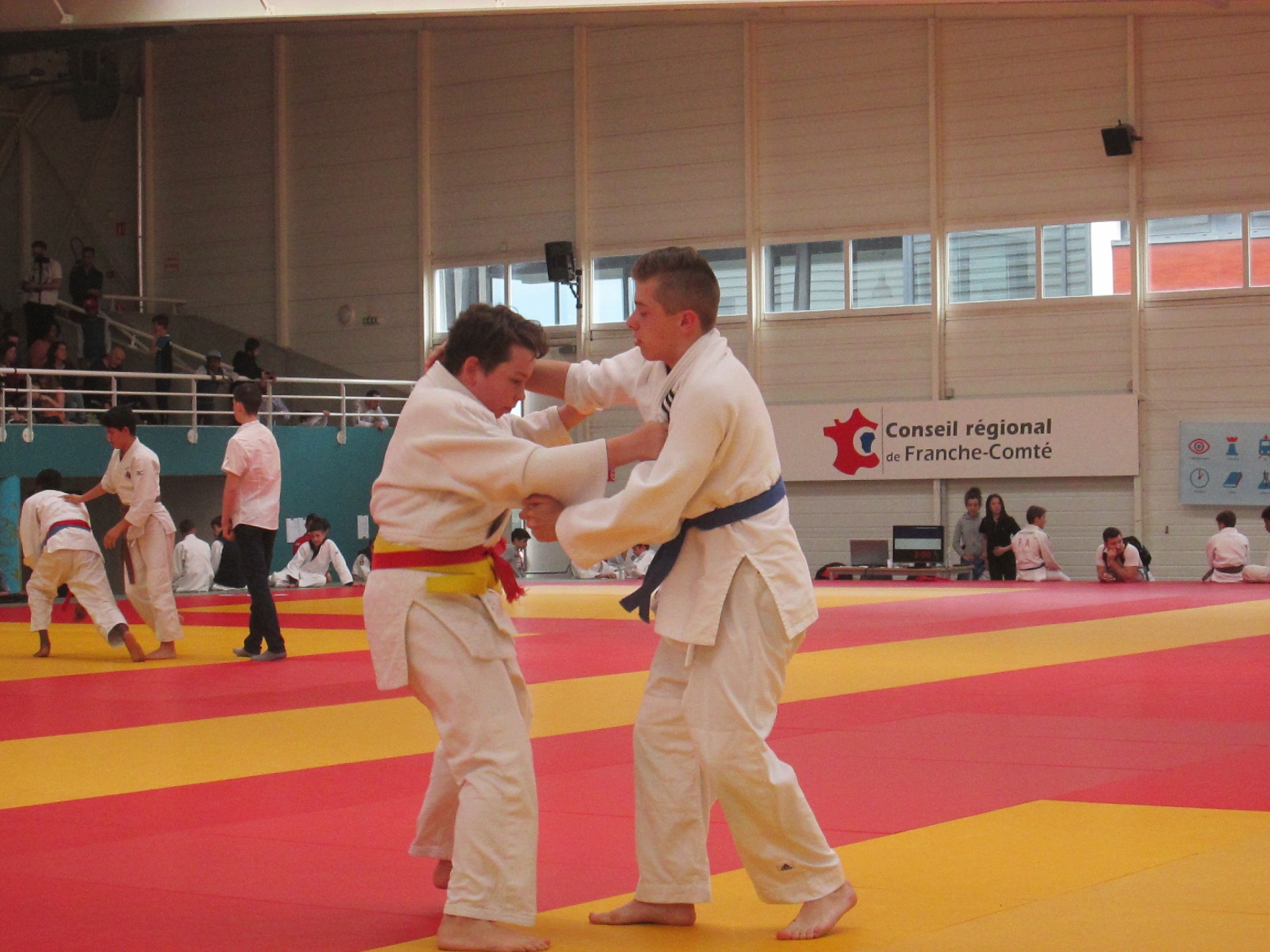 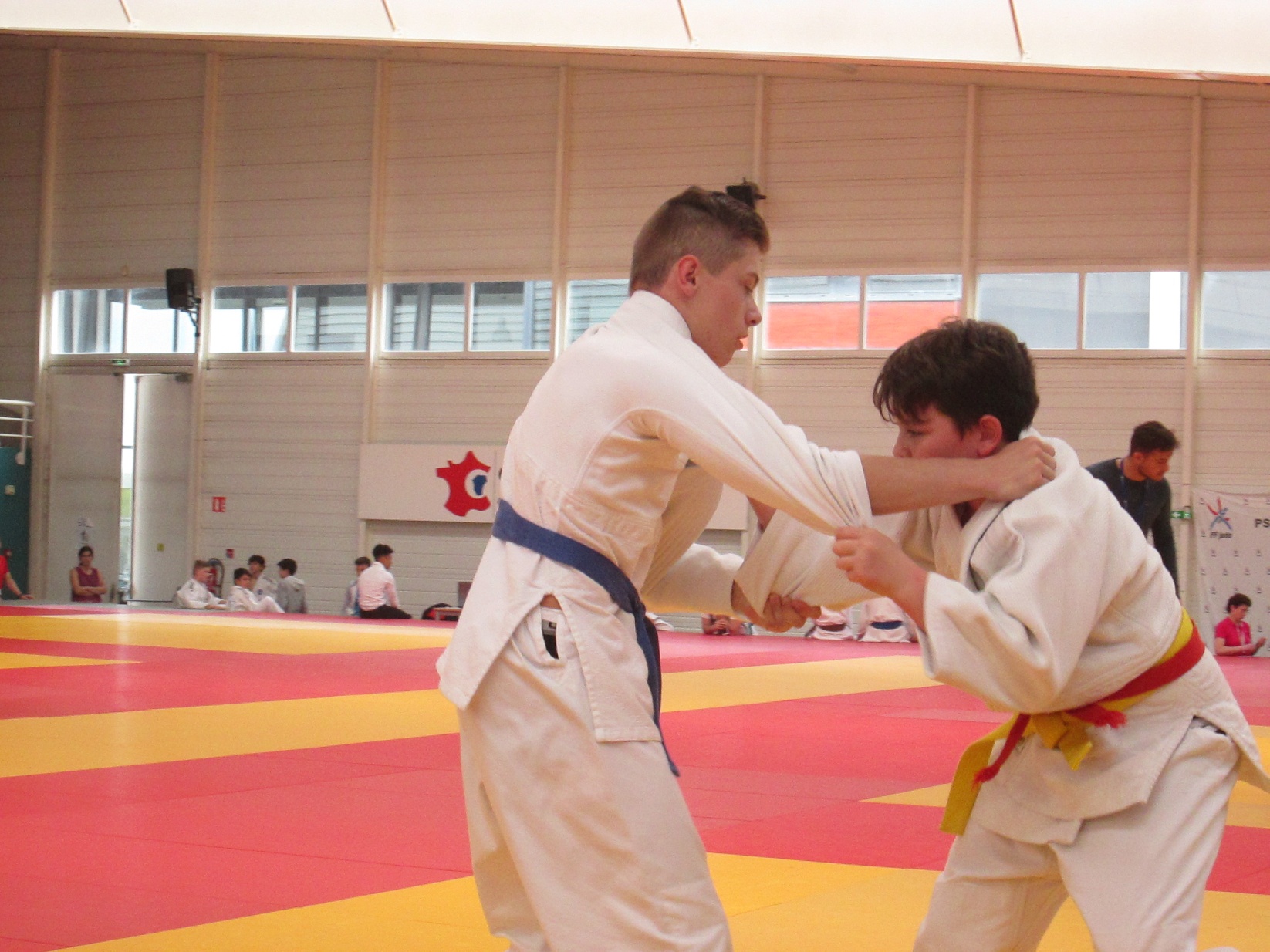 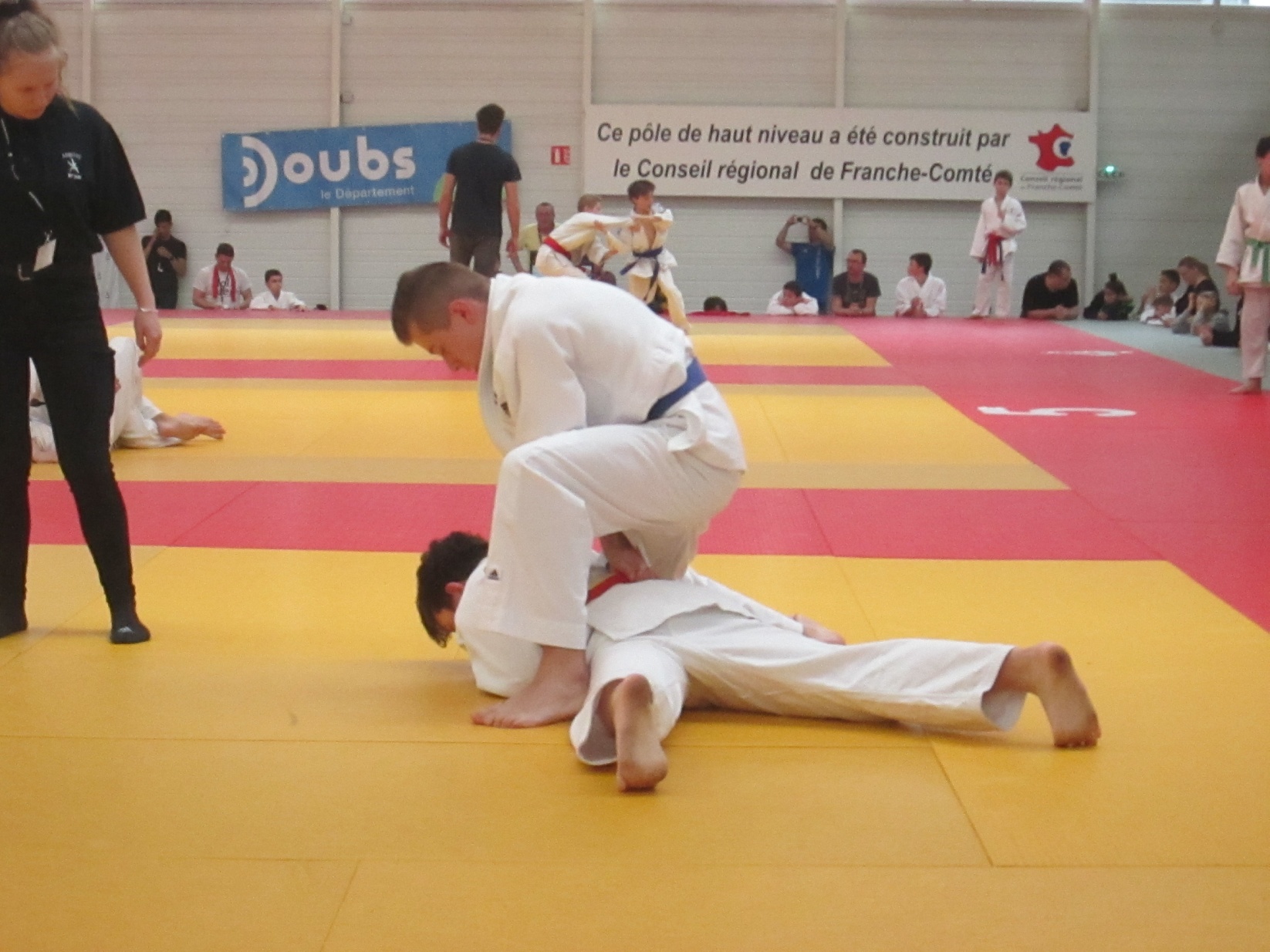 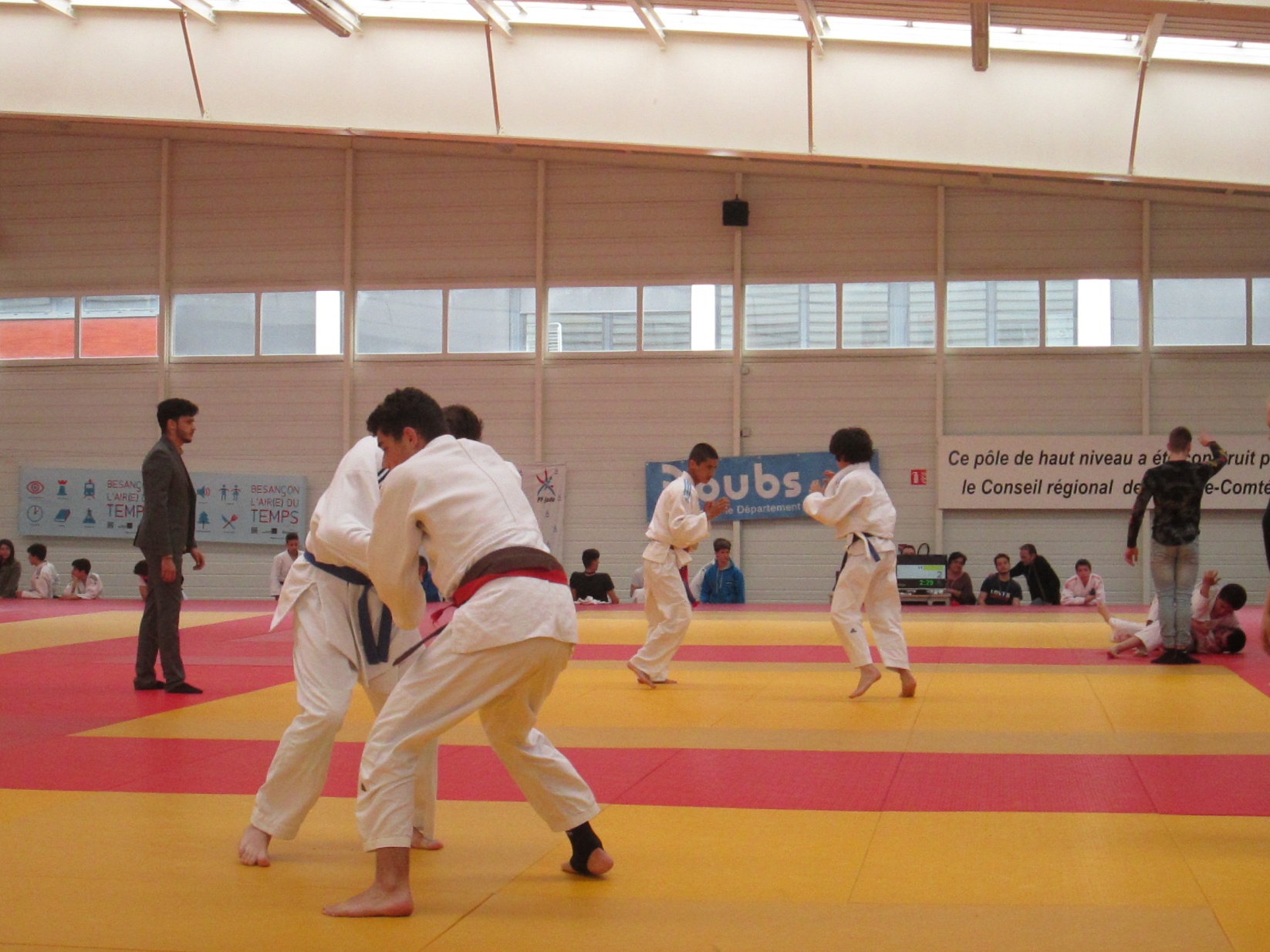 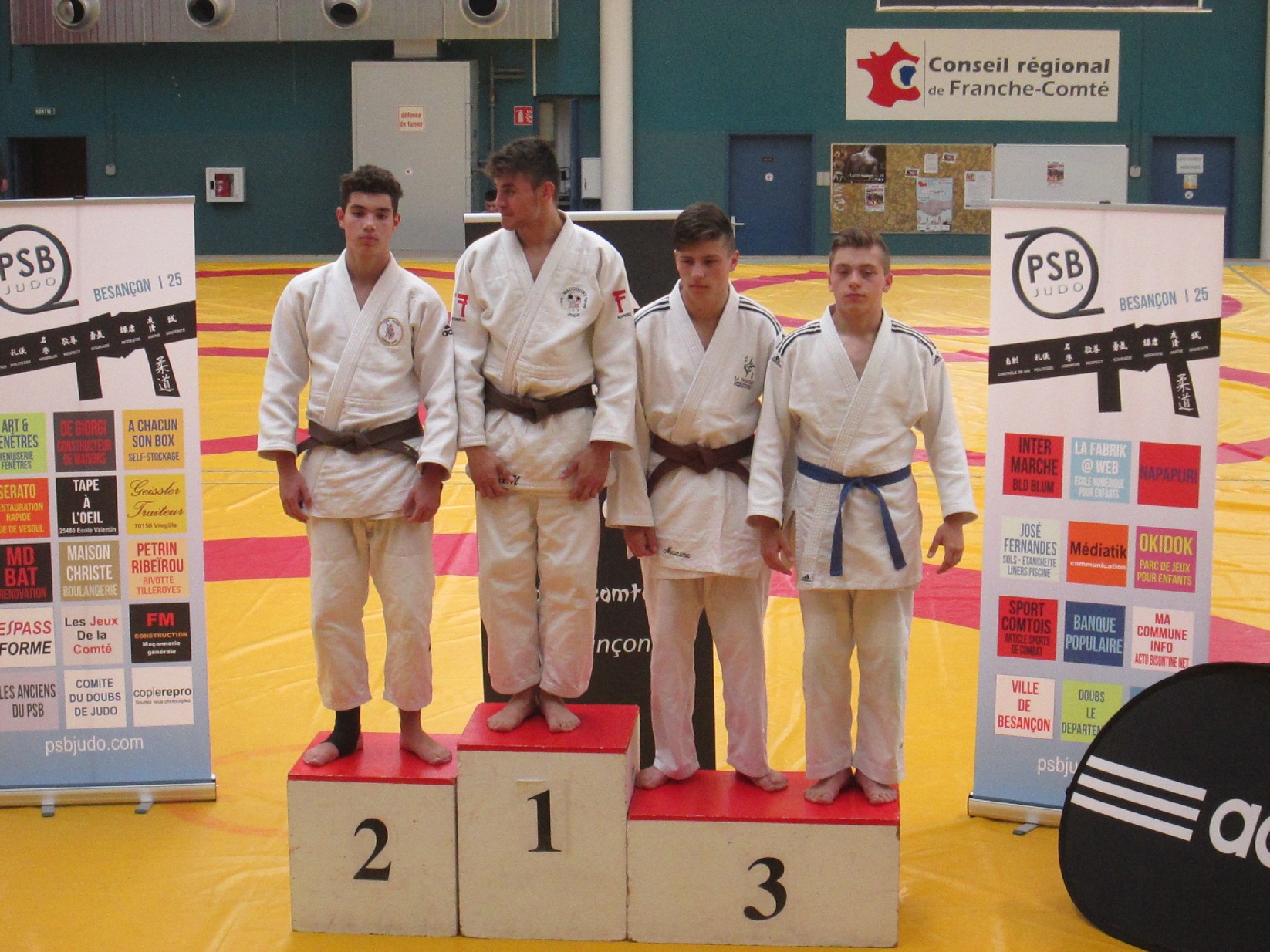 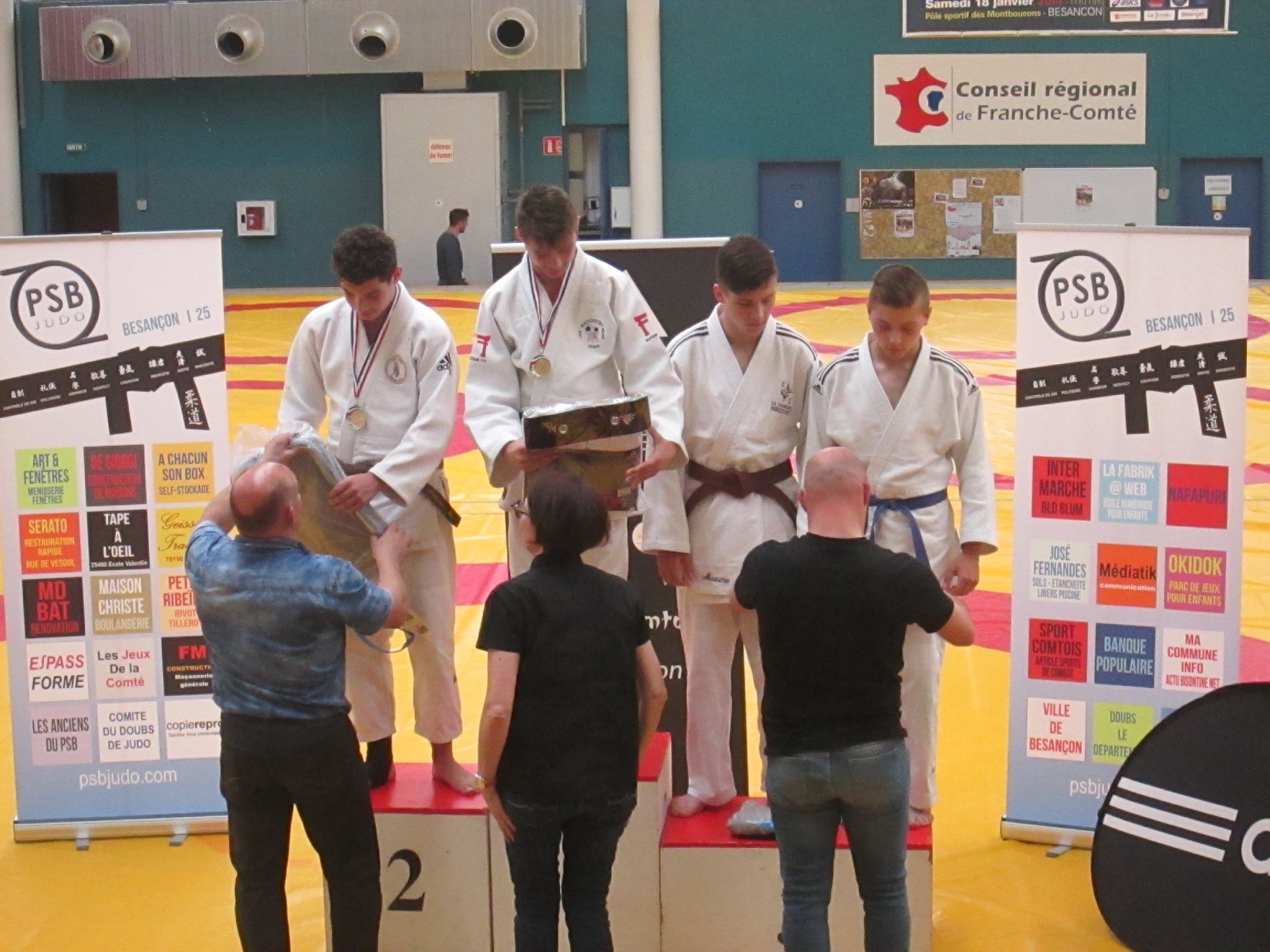 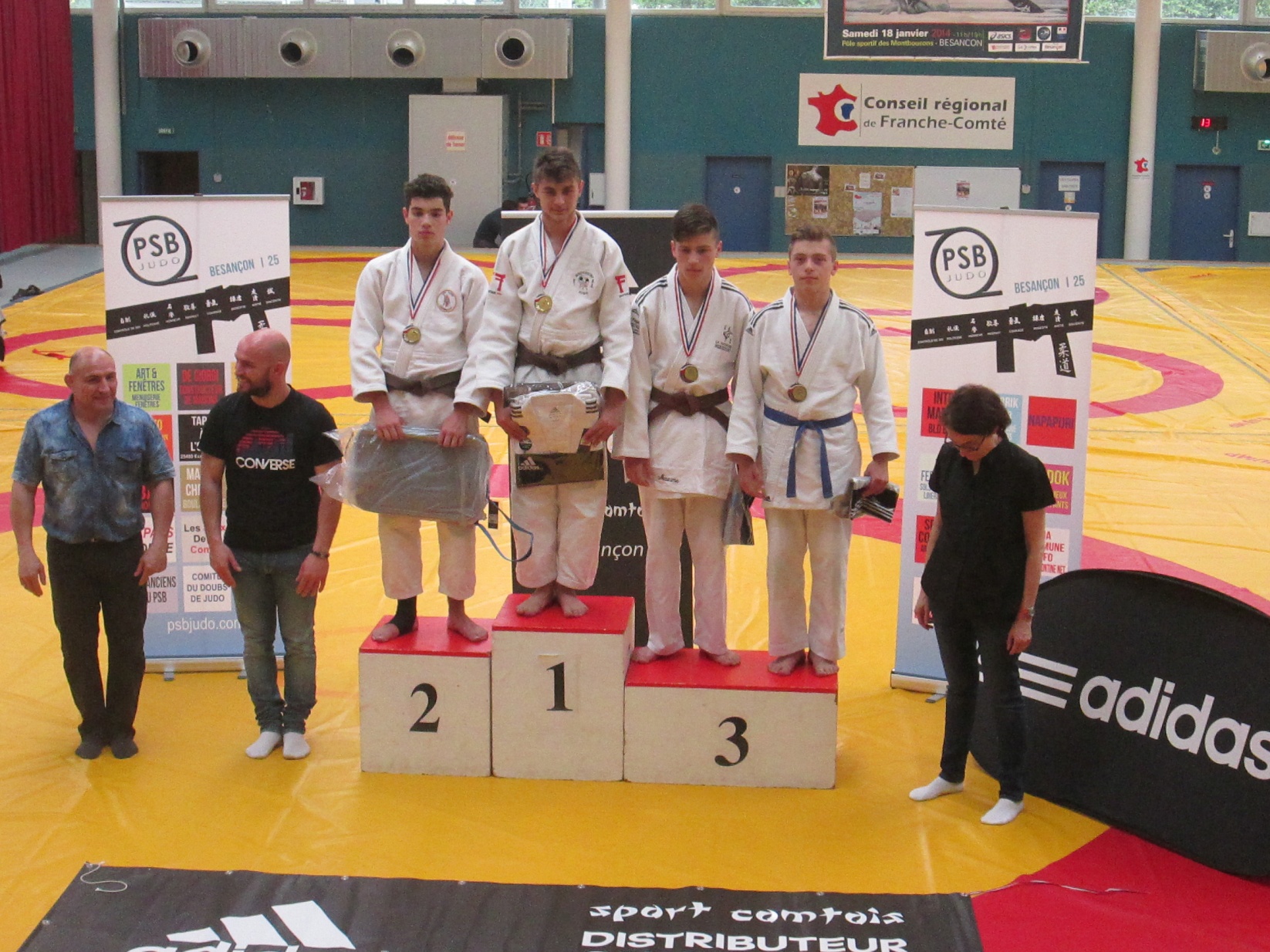 